【特別教育　受講生募集】「チェンソーによる伐木等の業務に係る特別教育」（補講のご案内）（２．５時間コース）チェンソーによる伐木業務に関する関係法令が改正されたことに伴い、既に当該特別教育を受講された方（修了証を所有されてる者）は、令和２年７月末までに下記の内容の「補講講習」を受講されることが規定されました。そのため、次により補講講習会を開催いたします。１　補修カリキュラム※安衛則第３６条第８号の修了者の場合２　受講申し込みの手続き　　 受講申込書（別紙―HP参照）に必要事項を記入し、「特別教育修了証」〈伐木等の　業務（大径木）〉の写しを添えて当センターに送付（FAX）してください。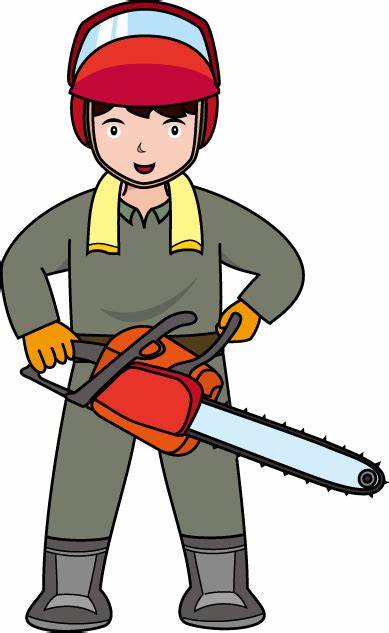 ３　受講料　　　５，５００円（税込教本代含む）　※申込書提出後に支払いただきます。４　定　員　　　　４０名（先着順）５　講習会場　　「まなびっく」（（一社）桧山地域人材開発センター）５　講習委託先　　林業・木材製造業労働災害防止協会北海道支部　函館分会６　受講時に持参するもの　　学科講習には、筆記用具（鉛筆・蛍光ペン）等を持参してください。７　修了証の交付　　特別教育を修了した方に「修了証」を交付いたします。　【お問い合わせ先】　　　（一社）桧山地域人材開発センター運営協会　　　　　桧山郡江差町字南が丘７－１７２　　　　　TEL０１３９－５２－０１６０　FAX０１３９－５２－０１８８HP：　URL:【公式】檜山地域人材開発センター運営協会 まなびっく (hiyama-manabikku.or.jp)開催日時令和６年４月２６日（金）　午前９時３０分～１２時１０分令和６年４月２６日（金）　午前９時３０分～１２時１０分令和６年４月２６日（金）　午前９時３０分～１２時１０分講習科目講　習　内　容講　習　内　容講習時間学　　　科・伐木作業に関する知識造材の方法下肢の切創防止用保護衣等の着用１時間学　　　科・関係法令法令及び新安全衛生規則中の関係条項１時間学　　　科小　　計小　　計２時間実　　　技・伐木等の方法下肢の切創防止用保護衣等の着用０．５時間実　　　技小　　計小　　計０．５時間合　　　計合　　　計合　　　計２．５時間